Dhanil Dhanil.381745@2freemail.com Accountant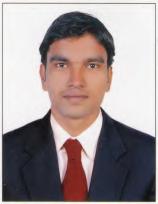 PERSONAL STATMENTA highly resourceful, flexible and enthusiastic individual who as an ambitious Accountant enjoys the challenge of working across a broad range of sectors. I am a focused professional who has been consistently praised as results-oriented by my co-workers and management. Over the course of my 7-year career, I've developed a skill set directly relevant to the Accountant role you are hiring for, including accounting expertise, accounts payable, and advanced budgeting/forecasting. Overall, I have consistently demonstrated leadership, problem-solving, and planning abilities in every aspect of my Accountant role.Accounting	Personal	Dynamic	Smart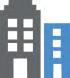 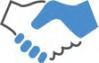 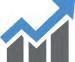 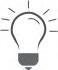 AREAS OF EXPERTISACOUNTINGBank reconciliations.Cash accounts.Account payables and receivables.Produce monthly invoice.VAT returns.Preparing Final statement of Accounts.PERSONALDetail conscious with an ability to study the minute aspects of any jobs.Ability to transfer skills from one sector to another.Making judgements and solving problems.Strategic thinker with the ability to execute effectively.Able to undertaking complex and repetitive calculations.Always ensuring the highest quality of workmanship.Able to work under pressure.CAREER STATEMENT“Challenging career in a dynamic environment that allows me to utilize my inherent Strengths and acquired skills to the maximum where my desires, and drive to succeed will contribute to the organizations growth and profitability”CAREER HISTORYAssistant Accountant (INDIA). 3.3yrsBEST FLOORINGS.PVT.LTD, Trissur, Kerala, IndiaFebruary-2011 > May-2014ExperiencePreparation of Bank Reconciliation StatementsCash accountsPreparation and online filing of the income Tax, TDS and VAT returns.Registration and renewals.Assist of auditing.Accountant (INDIA) 1.4yrsGOPU NANDILATH GMART, Trissur, Kerala, IndiaJuly-2014> Nov-2015Experience: -Monthly bank reconciliations of 8 bank accounts.Cash Accounts.Accounts receivables and payables.Fortnightly staff ExpensesFortnightly payment of invoices for groups overseas companiesAccountant (SAUDI ARABIA) 2.4yrsNOORA CONTRACTING, Riyadh, Saudi ArabiaJan-2016 > April 2018Experience: -Bank reconciliations.Cash accounts.Account payables and receivables.Produce monthly invoice.VAT returns.Registration and renewals.Computation of total income of Individuals and all other assesses.Preparing Final statement of Accounts.Technical SkillsWordExcelTally ERP 9EDUCATIONCertified Professional Accountant(CPA)IPA, Registered under Ministry of finance, Gov. of India.Bachelor of Commerce University of CalicutVijayamatha School Peramangalam (Plus Two) State boardSt:johns High School, Parappur (SSLC)State boardPersonal interestsMovies | Traveling | Cricket| FootballPersonal informationPage 4of4Cost controlTeam workingTechnical competenceData managementPlanningOpen to ideasInspirationalAnalytical MethodsAdvanced budgeting/forecastingForward thinkingHard workingOpen to feedbackAccount payable/receivableCommittedAmbitiousDetail orientatedFinalizationFocusedMotivatedInnovativeDeterminedHigh energy levelsImaginativeDate of BirthDate of BirthDate of BirthDate of BirthDate of Birth: 27th May 1989Place of BirthPlace of BirthPlace of BirthPlace of BirthPlace of BirthPlace of BirthPlace of BirthPlace of BirthPlace of BirthPlace of BirthPlace of BirthPlace of BirthPlace of Birth:Choondal , Thrissur,Kerala, IndiaVisa StatusVisa StatusVisa StatusVisa StatusVisa StatusVisa Status: Visit VisaSexSexSexSexSexSexSexSexSexSexSexSexSex: Male.NationalityNationalityNationalityNationality: Indian.Marital StatusMarital StatusMarital StatusMarital StatusMarital StatusMarital StatusMarital StatusMarital StatusMarital StatusMarital StatusMarital StatusMarital Status: SingleReligionReligionReligionReligionReligionReligionReligion: HinduLanguages KnownLanguages KnownLanguages KnownLanguages KnownLanguages KnownLanguages KnownLanguages KnownLanguages KnownLanguages KnownLanguages KnownLanguages KnownLanguages KnownLanguages Known: Malayalam, Tamil, Hindi and English: Father: Diamond worker, Mother: Homemaker, sister:Family backgroundFamily backgroundFamily backgroundFamily backgroundFamily backgroundFamily backgroundFamily backgroundFamily backgroundFamily backgroundFamily backgroundFamily backgroundFamily backgroundFamily background: Father: Diamond worker, Mother: Homemaker, sister:marriedDeclarationI hereby declare that the above written particulars are true to the best of my knowledge and belief.I hereby declare that the above written particulars are true to the best of my knowledge and belief.